         CLUB CONVAINCRE DU RHONE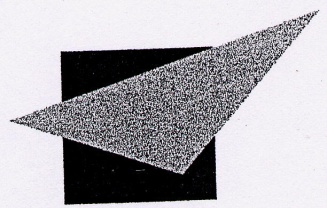 Conférence d’Hélène GeoffroyMaire de Vaulx en VelinLa politique de la ville24 février 2017Accueil républicain par Ali Ahamada adjoint au Maire de VilleurbanneIntroduction de la conférence par Michel Weill qui présente Hélène Geoffroy. Michel faite remarquer qu’ « Elle est à un poste d’observation privilégié de part son expérience au gouvernement et comme élu de terrain à Vaulx en Velin. »Afin d’introduire la discussion Michel fait part d’une interview parue dans l’OBS du comédien Yacine Belattar qui compare la politique de la ville à l’euro-millions de la banlieue.Hélène GeoffroyAprès des remerciements au Club Convaincre pour l’invitation elle fait son introduction par un regret, le fait qu’on ne s’intéresse à la politique de la ville que sous les effets de loupe des évènements et pas de façon approfondie.A quoi sert la politique de la ville ?En 1977 ont lieu les premières opérations avec le programme "Habitat et vie sociale" premier dispositif de ce type, la procédure HVS est destinée à réhabiliter certaines cités de HLM dégradées. Les logements des Zones à urbanisation prioritaire crées dans les années 1950 15 ans plus tard nécessitent déjà une rénovation et 15 ans une requalification.1987 commission Swartz, Dubedout1990 émeutes à Vaulx en velin Création d’un ministère de la ville Michel Delebarre avec deux axes qui seront :questions urbainesquestions socialesZEP, ZFU, GPU2003 création de l’ANRU avec un programme sur 15 ans de 2005 à 2020 dont les réalisations sont visibles à La Duchère et Vaulx en Velin.2012 avec l’arrivée du PS au pouvoir la question qui s’est posée était celle de la continuité ou d’une ré interrogation.En 2014 une loi de programmation a été lancée par François Lamy avec deux objectifs :sortir de la logique de sigles et zonagesrupture qui amène à une prise en compte du niveau de revenuPlus concrètement :1 – établissement d’une géographie prioritaire et renouvellement urbain + développement économique- Faire revenir le droit commun et éviter les biais de substitution (habiller Pierre pour déshabiller Paul) avec des objectifs chiffrés.Faire participer les habitants avec la création de conseils citoyens instances nouvelles avec un collège habitants. En parallèle lancement de contrats ville. Chaque territoire fait remonter les points importants.Suite aux conséquences désastreuses de la suppression de la police de proximité et de la suppression de 13000 postes de policiers qui ont fortement impacté les QPV il a été décidé de revenir sur les suppressions de poste et mettre l’accent sur la formation. Par ailleurs avant 2012 les choix de la majorité précédente ont conduit à une désertion des services publics.Insatisfactions sur le mandat PS 2012-2017Réalité de discriminations qui persistent. Malgré un accompagnement renforcé des jeunes diplômés par pole emploi dont 70% trouvent un emploiCritique du « on n’a rien fait » qui prépare le populisme. Car des avancées sont à mettre au crédit du gouvernement PS :- Nouvelle approche évaluative qui analyse les trajectoires et départs des QPV- Hausse des budgets pour les associations de proximité- ANRU II  doté de 25Mds d’€ qui a nécessité deux longues années de préparation certes nécessaires.Hélène demande en conclusion de ne pas laisser se défaire ce que la gauche a reconstruit et notamment pousser à ce que la future majorité dans un esprit républicain poursuive ce qui a été initié autant que le PS qui a poursuivi certaines réformes.19h49 Questions du publicUn quinquennat est il suffisant pour mettre en place une politique ?Dans des temps très courts on peut mener des réformes importantes (retour de l’ANRU financé). Il manque la capacité d’expliquer les choses. Le risque est celui de la défiance structurelle.Pierre VialIl pointe les carences en accompagnement des personnes :parents au cours d’actions telles que les voyages qui semblent manquer de confiance E2C jeunes pétris d’interdits et en manque d’exemples porteurs.« il faut donner à voir et ouvrir des horizons. Un accent a été mis sur les adultes relais et les médiateurs culturels et sociaux. Par ailleurs une nouvelle norme de médiation est en cours de construction »Meluka assistante parlementaire de Pascale Crozonon ne parle pas des « pépites d’or » dans les QPV« L’essentiel des habitants sont attachés à la réussite et à la sécurité »Michel WeillQuid de la mixité sociale et la diversité ?Stratégies interministérielles ?« 1-offre de soins et pathologies liées à la précarité. CGET 2 – Mixité : Les jeunes couples s’installent en fonction de la qualité de l’école. Les premiers qui reviennent pour se rapprocher des parents (accession facilitée). Plus de difficultés dans les déprises démographiques ».Mars 2015 Manuel Valls parle d’apartheid social. Quand on démolit on reloge ailleurs afin de combattre le « eux et nous »Quid de la défaillance des collectivités territoriales ?Exercice du droit communpour tout contact  :  club.convaincre@gmail.com notre site http://www.convaincre-rhone.eu/Soutenez le Club Convaincre en envoyant un chèque d'adhésion de 30 € à l’adresse du ClubMaison des associations 27 rue Denfert Rochereau 69004  LYON (bulletin ci-joint)